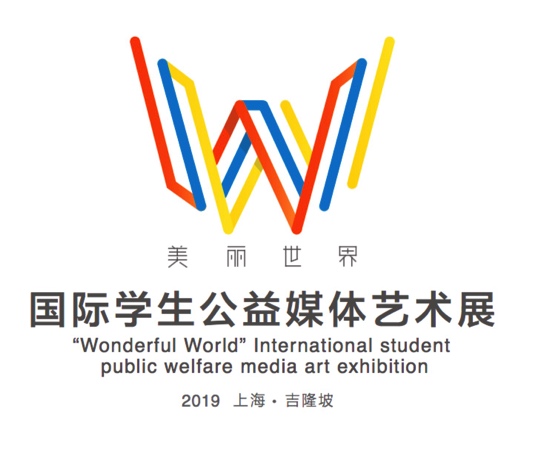 2019年“美丽世界”VC短视频创作大赛征稿启事由中国国际文化交流中心和上海市奉贤区人民政府主办，上海奉贤区文化和旅游局、青岛科技大学和青岛霹雳火信息技术有限公司承办的2019 年“美丽世界”VC短视频创作大赛，面向社会公开募集作品，将于2019年5月24日-5月26日在中国上海举办。2019 年第三届“美丽世界”国际学生公益媒体艺术展增设“美丽世界” VC短视频创作大赛板块。 以VC短视频为载体，围绕中国“一带一路”倡议的人文交流与民心相同，组委会通过每年一次的跨文化融合、公益性主题创作活动，希望国内外参赛者共同来讲述公益类、文化类的故事，增进对人与环境、人与科技、人与动物、跨文化融合与交流、文化传承与创新等诸多全球问题的关注，推出更多社会需要的优质VC短视频，促进社会发展更美丽。2019年第三届“美丽世界”国际学生公益媒体艺术展组委会上海市奉贤区文化和旅游局青岛科技大学国际影像艺术研究所青岛霹雳火科技有限公司电话：+086 （0532） 889589712019年3月活动组织主办单位：中国国际文化交流中心上海奉贤区人民政府承办单位：上海奉贤区文化和旅游局青岛科技大学青岛霹雳火信息技术有限公司协办：中译语通文娱科技（青岛）有限公司人民出版社图典分社大赛组委会：主  席：宫  林（北京电影学院 教授 博导）副主席：王晓东（中译语通文娱科技（青岛）有限公司 执行董事）评  委：宫林（北京电影学院 教授 博导）李乔（马来西亚KDU大学 教授、博导） 郑冠平（美国中田纳西州立大学 教授 孔子学院院长）Christian Malterer（柏林新媒体协会副会长 柏林媒体学院校长）金正铉（青岛科技大学国际教授、博导） 顾  问：张肖红（中国国际文化交流中心）庄木弟（上海奉贤区委书记）侯俊智（人民出版社图典分社）策展人：杨建华 教授征集平台：社会公开征集、部分年龄段。二、VC短视频大赛创作主题（社会公开募集）1. 不限定素材自由创作板块以任何内容为创作或剪辑素材，用美丽世界官网“VC短视频”提供的10个APP模板自由创作10-15秒短视频；- 作品征稿时间从即日起至2019年4月1-5月15日截止；- 5月25日在官方网站专门板块公开获奖名单并颁发奖品和证书。- 一等奖6名、二等奖12名、三等奖30名，优秀奖50名，具体奖项见活动官网；- 参赛作品请上传到官方网站: http://www.wonderfulworld-edu.com2. 指定使用2019“美丽世界”网站上所有公益活动作品（微电影、动画、漫画与插画）作为二度素材创作“VC短视频”。用官网中“VC短视频”提供的10个APP模板，自由创作或剪辑10-15秒的短视频。作品征稿时间从即日起至2019年7月30日截止；8月30日在官方网站专项板块公开获奖名单并颁发奖品和证书。一等奖6名、二等奖12名、三等奖30名，优秀奖50名，具体奖项见官网参赛作品请上传到官方网站: http://www.wonderfulworld-edu.com附件2：日 程 安 排附件3：2019年“美丽世界”VC短视频创作大赛作品注册表2019年“美丽世界”VC短视频创作大赛主题: 1、不限定创作素材可自由创作（截止时间：2019.05.15）      2、指定使用2019“美丽世界”网站上所有活动公益作品内容（微电影、动画、漫画与插画）作为二度素材创作（截止时间：2019.07.30）活动地点：上海市奉贤区图书馆（解放东路889号）基本信息日期活动安排第一天2019年5月24日（周五）国际国内专家抵达上海和登记第二天2019年5月25日（周六）VC短视频专家终审；第三天2019年5月26日（周日）（上午）开幕式：VC短视频展览及颁奖典礼；（下午）自由活动或离开；1 姓名:  2作品类别：     □自由创作   □“美丽世界”VC短视频  2作品类别：     □自由创作   □“美丽世界”VC短视频  3国际/城市：3国际/城市：3国际/城市：4 学校：4 学校：4 学校：5 指导教师:  5 指导教师:  5 指导教师:  6 组别：     □ 小学组   □中学组 6 组别：     □ 小学组   □中学组 6 组别：     □ 小学组   □中学组 7 联系电话： 7 联系电话： 8电子邮件：  9 详细通讯地址 (请务必填写准确):9 详细通讯地址 (请务必填写准确):9 详细通讯地址 (请务必填写准确):作品中文名称： 作品中文名称： 作品英文名称： 作品简介：（150字以内）作品简介：（150字以内）作品简介：（150字以内）注册截止时间 : 2019/05/15（请在2019/05/10之前将作品注册表及参赛作品发送至mlsjcomic@163.com）或http://www.wonderfulworld-edu.com提交作品文件提交 E-mail： mlsjcomic@163.com提交文件命名为“国家+学校（单位）+作品名称”的压缩文件夹，文件夹内包含内容及格式详见活动章程。每个作品单独填写一张报名表，提交作者一张半身照片（大小300KB以上），与作品文件放置在同一个电子邮件中。提交注册表示：我已经仔细阅读以上特别说明；同意尊重各国文化；同意作品展示；同意信息和作品可以作为活动宣传展示与出版物；同意个人信息收集；同意作品授权；承诺学术端正，承诺原创。 年   月   日    姓名                   指导老师签字:                 （电子签名即可）中国 山东省 青岛市 崂山区松岭路99号 青岛科技大学 传媒学院 TEL:+86( 0532 )88958971注册截止时间 : 2019/05/15（请在2019/05/10之前将作品注册表及参赛作品发送至mlsjcomic@163.com）或http://www.wonderfulworld-edu.com提交作品文件提交 E-mail： mlsjcomic@163.com提交文件命名为“国家+学校（单位）+作品名称”的压缩文件夹，文件夹内包含内容及格式详见活动章程。每个作品单独填写一张报名表，提交作者一张半身照片（大小300KB以上），与作品文件放置在同一个电子邮件中。提交注册表示：我已经仔细阅读以上特别说明；同意尊重各国文化；同意作品展示；同意信息和作品可以作为活动宣传展示与出版物；同意个人信息收集；同意作品授权；承诺学术端正，承诺原创。 年   月   日    姓名                   指导老师签字:                 （电子签名即可）中国 山东省 青岛市 崂山区松岭路99号 青岛科技大学 传媒学院 TEL:+86( 0532 )88958971注册截止时间 : 2019/05/15（请在2019/05/10之前将作品注册表及参赛作品发送至mlsjcomic@163.com）或http://www.wonderfulworld-edu.com提交作品文件提交 E-mail： mlsjcomic@163.com提交文件命名为“国家+学校（单位）+作品名称”的压缩文件夹，文件夹内包含内容及格式详见活动章程。每个作品单独填写一张报名表，提交作者一张半身照片（大小300KB以上），与作品文件放置在同一个电子邮件中。提交注册表示：我已经仔细阅读以上特别说明；同意尊重各国文化；同意作品展示；同意信息和作品可以作为活动宣传展示与出版物；同意个人信息收集；同意作品授权；承诺学术端正，承诺原创。 年   月   日    姓名                   指导老师签字:                 （电子签名即可）中国 山东省 青岛市 崂山区松岭路99号 青岛科技大学 传媒学院 TEL:+86( 0532 )88958971